О заполнении форм документов персонифицированного учета с отчетного периода 2022 год      24 декабря 2021 г. принято постановление правления Фонда № 14, которым внесены изменения в Инструкцию о порядке заполнения форм документов персонифицированного учета и Инструкцию по формату документов персонифицированного учета в части дополнения новыми кодами видов деятельности, используемых при заполнении в индивидуальных сведениях по форме ПУ-3. Новые коды видов деятельности будут заполняться, начиная с отчетного периода 2022 год, подробнее об основных изменениях: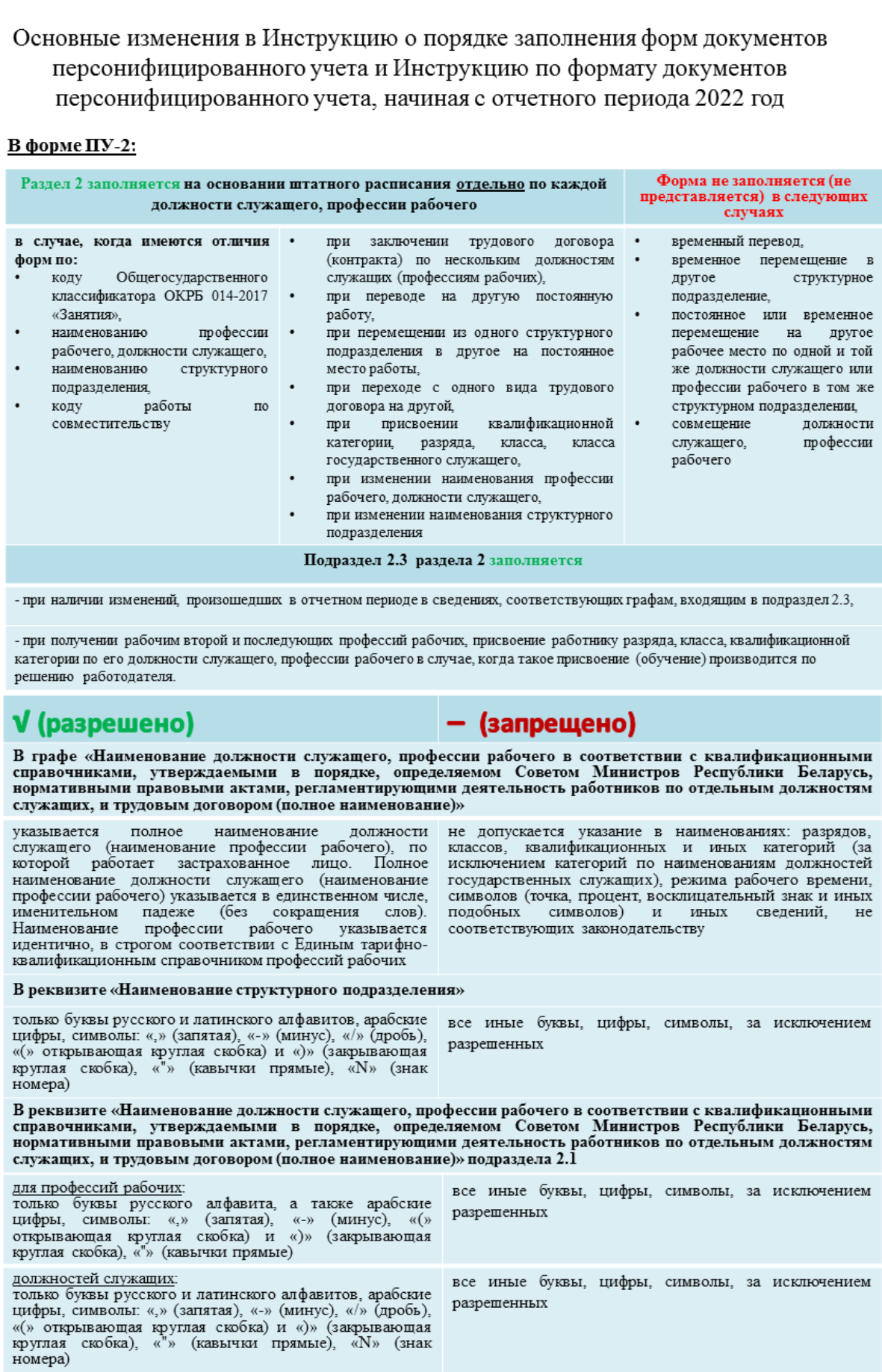 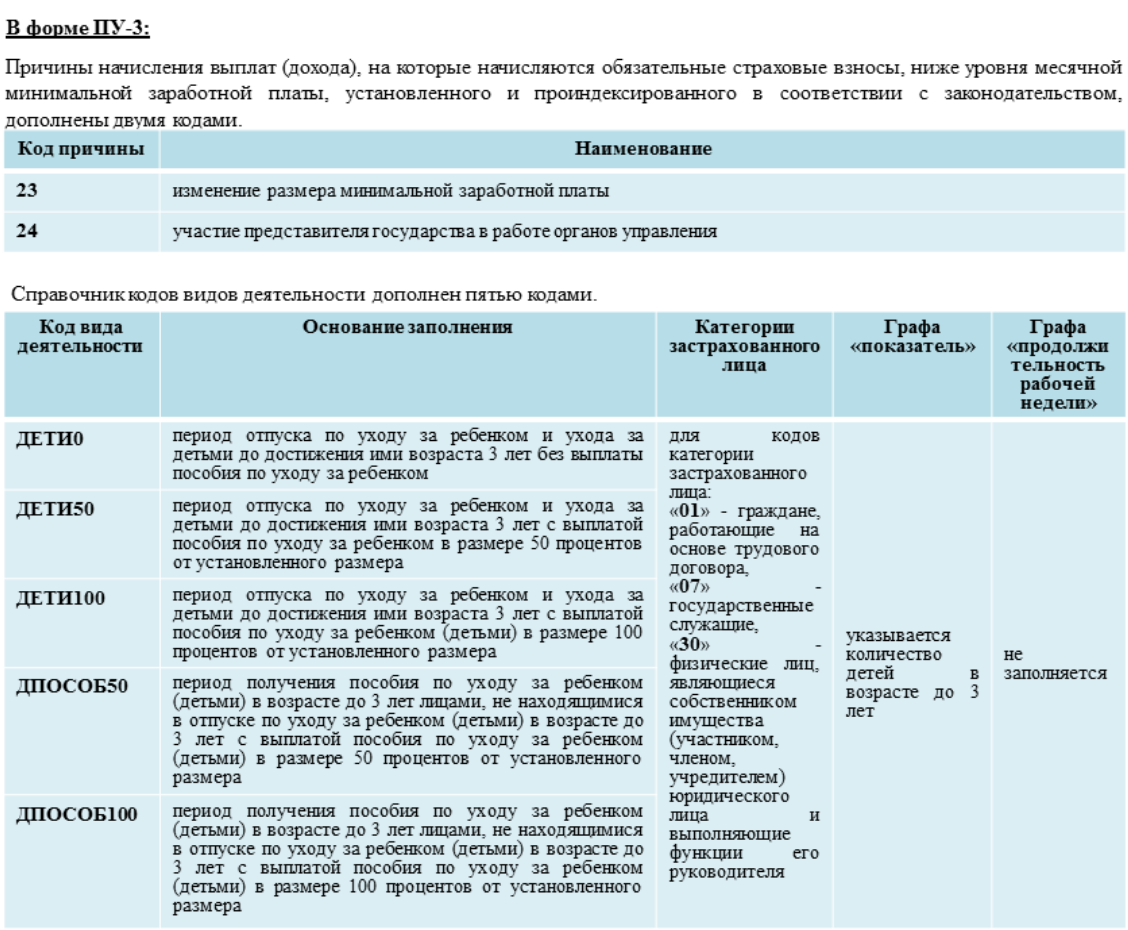 